الاتحاد الجزائري لكرة القدم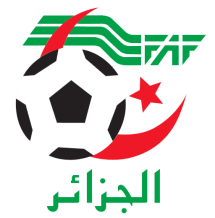 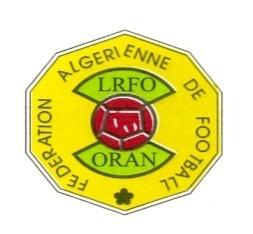 FEDERATION ALGERIENNE DE FOOTBALLالرابطة الجهوية لكرة القدم وهرانDIRECTION TECHNIQUE REGIONALEالمديرية الفنية الجهويةCOMMUNIQUE LISTE NOMINATIVE STAGE DE FORMATION D.E.F3   GI S2 DU 09 AU 13/06/2019 à ORAN  LE DTRN°Nom et PrénomDate de naissanceالإسم و اللقب01AKRICHE MILOUD18/12/1970عكريش ميلود02BACHIRI REDOUANE27/10/1982بشيري رضوان 03BENTIS BENKHADDA22/12/1963بن تيس بخدة 04BENABED IDRISS05/08/1986بن عابد ادريس 05BENARBIA RACHID16/12/1977بن عربية رشيد06BENMAAZIZ TAYEB30/08/1967بن معزيز الطيب 07MOTRANI EMBAREK08BELBACHIR MOURAD26/03/1963بلبشير مراد 09BERRANE ABDELWAHAB23/08/1983بران عبد الوهاب10BENSBAAAISSA17/10/1973بن اسبع عيسى 11BOUBLENZA LOTFI18/06/1974بوبلنزة لطفي12BESBACI BAGHDAD03/02/1969بسباسي بغداد13CHELIHI ABDELKADER27/04/1965شليحي عبد القادر 14EDEI HAMLAABDELKADER 13/05/1960الداي حملة عبد القادر 15BERRAMOUL SID AHMED FAWZI01/07/1975بن رامول سيد أحمد فوزي16GHERMOUL MOKHTAR20/10/1961غرمول مختار17GUELAMINE ZOUAOUI02/01/1980غلامين زواوي 18GUESBAOUI BRAHIM28/01/1984قصباوي براهيم 19HADJI MOHAMED  SAID27/08/1991حاجي محمد سعيد 20HANISTER SOFIANE20/10/1984حنيستر صفيان 21HENNI ABDELHAK09/12/1968هني عبد الحق 22KRAOUDA MENOUAR03/03/1974كراودة منور 23FARADJI ISMAIL10/12/1974فراجي إسماعيل 24KADRI REDA22/01/1980قادري  رضا 25BENASKEUR  ALI16/12/1970بن عسكر علي 26MILOUDI  ALI25/01/1953ميلودي علي 27OUASTI NASREDDINE05/08/1962واسطي نصر الدين 28TOUHA BOUALEM 13/08/1978توحة بوعلام 29YAHIAOUI BILAL 28/03/1992يحياوي بلال30NAIRBENAISSA10/11/1955ناير بن عيسى